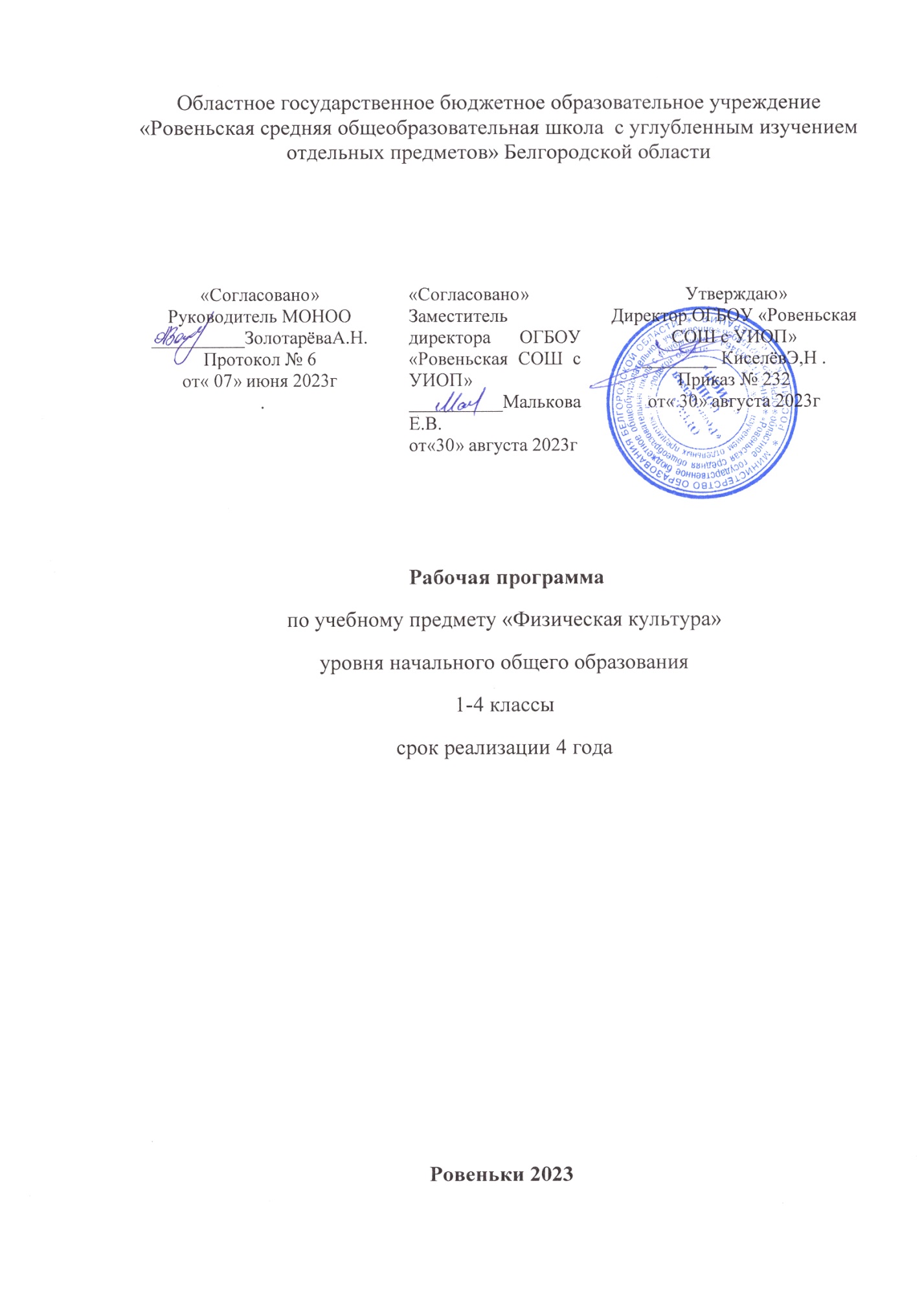 1 Пояснительная запискаНастоящая рабочая программа по физической культуре для 1-4 классов составлена  на основе следующих документов:  - Федерального государственного образовательного стандарта начального общего образования(2010г.)Приказа Министерства образования и науки Российской Федерации                   от 17.05.2012 № 413 «Об утверждении федерального государственного образовательного стандарта начального общего образования»;  Примерной основной образовательной программы начального общего образования.Рабочей программы к линии УМК «Физическая культура  1-4 классы. В. И. Ляха – М.: Просвещение, 2011»В соответствии с федеральной программой по учебному предмету «Физическая культура» в темы 4 класса внесены изменения                            (см. раздел Содержание)2. Планируемые результаты освоения программы.Личностные:-формирование чувства гордости за свою Родину, российский народ и историю России. Осознание своей этнической и национальной принадлежности;- формирование уважительного отношения к культуре других народов;- развитие мотивов учебной деятельности и личностный смысл учения, принятие и освоение социальной роли обучающегося;- развитие этических чувств, доброжелательности и эмоционально-нравственной отзывчивости, понимания и сопереживания чувствам других людей;- развитие навыков сотрудничества со сверстниками и взрослыми в разных социальных ситуациях, умение не создавать конфликты и находить выходы из спорных ситуаций;- развитии самостоятельности и личной ответственности за свои поступки на основе представлений о нравственных нормах, социальной справедливости и свободе;- формирование эстетических потребностей, ценностей и чувств;- формирование установки на безопасный, здоровый образ жизни. Метапредметные:- овладение способностью принимать и сохранять цели и задачи учебной деятельности, поиска средств ее осуществления;- формирование умения планировать, контролировать и оценивать учебные действия в соответствии с поставленной задачей и условиями ее реализации; определять наиболее эффективные способы достижения результатов;- определение общей цели и путей ее достижения; умение договариваться о распределении функций и ролей в совместной деятельности; осуществлять совместный контроль в совместной деятельности, адекватно оценивать собственное поведение и поведение окружающих;- готовность конструктивно разрешать конфликты посредством учета интересов сторон и сотрудничества;- овладение начальными сведениями о сущности и особенностях объектов, процессов и явлений действительности в соответствии с содержанием конкретного учебного предмета;- овладение базовыми предметными и межпредметными понятиями, отражающими существенные связи и отношения между объектами и процессами. Предметные:- Формирование первоначальных представлений о значении физической культуры для укрепления здоровья человека ( физического, социального и психического), о ее позитивном влиянии на развитие человека ( физическое, интеллектуальное, эмоциональное, социальное) о физической культуре и здоровье как факторах успешной учебы и социализации;- овладение умениями организовывать здоровьесберегающую жизнедеятельность ( режим дня, утренняя зарядка, оздоровительные мероприятия, подвижные игры и т.д.);- формирование навыка систематического наблюдения за своим физическим состоянием, величиной физических нагрузок, данными мониторинга здоровья (рост, масса тела и др.), показателями развития основных физических качеств (силы, быстроты, выносливости, координации, гибкости).  	3. СодержаниеЗнания о физической культуреФизическая культура. Физическая культура как система разнообразных форм занятий физическими упражнениями по укреплению здоровья человека. Ходьба, бег, прыжки, лазанье, ползание, ходьба на лыжах, плавание как жизненно важные способы передвижения человека.Правила предупреждения травматизма во время занятий физическими упражнениями: организация мест занятий, подбор одежды и обуви, инвентаря. В рабочую программы по учебному предмету «Физическая культура» для 1-4 классов в раздел «Содержание учебного предмета» добавлены темы:1.	Считалки для самостоятельной организации подвижных игр.2.	Упражнения в танце «Летка-енка».3.	Танцевальный хороводный шаг, танец галоп. 4.	Оказание первой помощи при травмах во время самостоятельных занятий физической культурой.Из  истории физической культурыИстория развития физической культуры и первых соревнований. Связь физической культуры с трудовой и военной деятельностью.Физические упражненияФизические упражнения, их влияние на физическое развитие и развитие физических качеств. Физическая подготовка и ее связь с развитием основных физических качеств. Характеристика основных физических качеств: силы, быстроты выносливости, гибкости, равновесия.Физическая нагрузка и ее влияние на повышение частоты сердечных сокращений.Способы физкультурной деятельностиСамостоятельные занятия. Составление режима дня. Выполнение простейших закаливающих процедур, комплексов упражнений для формирования правильной осанки и развития мышц туловища, развития основных физических качеств, проведение оздоровительных занятий в режиме дня ( утренняя зарядка, физкультминутки).Самостоятельные наблюдения за физическим развитием и физической подготовленностью. Измерение длины и массы тела, показателей осанки и физических качеств. Измерение частоты сердечных сокращений вов время выполнения физических упражнений.Самостоятельные игры и развлечения. Организация и проведение подвижных игр ( на спортивных площадках и в спортивных залах).Физическое совершенствованиеФизкультурно- оздоровительная деятельностьКомплексы физических упражнений для утренней зарядки, физкультминуток, занятий по профилактике и коррекции нарушений осанки.Комплексы упражнений на развитие физических качеств.Комплекс дыхательных упражнений. Гимнастика для глаз.Спортивно-оздоровительная деятельность.Гимнастика с основами акробатики. Организующие команды и приемы. Строевые действия в шеренге и колонне: выполнение строевых команд.Акробатические упражнения. Упоры; седы; упражнения в группировке; перекаты; стойки на лопатках; кувырки вперед и назад; гимнастический мост.Акробатические комбинации. Например: 1) мост из положения лежа на спине, опуститься в исходное положение, переворот в положение лежа на животе, прыжок с опорой на руки в упор присев; 2)кувырок вперед в упор присев, кувырок назад в упор присев, из упора присев кувырок назад до упора на коленях с опорой на руки, прыжком переход в упор присев. Кувырок вперед.Упражнения на низкой гимнастической перекладине: висы, упоры, перемахи.Гимнастическая комбинация. Например, из виса стоя присев толчком двумя ногами перемах, согнув ноги, в вис сзади согнувшись, опускание назад в вис стоя и обратное движение через вис сзади согнувшись со сходом вперед ноги.Опорный прыжок: с разбега через гимнастического козла.Гимнастические упражнения прикладного характера.Прыжки через скакалку. Передвижение по гимнастической стенке. Преодоление полосы препятствий с элементами лазанья и перелезания, переползания, передвижение по наклонной гимнастической скамейке. Легкая атлетика. Беговые упражнения: с высоким подниманием бедра, прыжками и с ускорением, с изменением направления, из разных исходных положений; челночный бег, высокий старт с последующим ускорением.Прыжковые упражнения: на одной ноге и двух ногах на месте и с продвижением; в длину и высоту; спрыгивание и запрыгивание.Броски: большого мяча на дальность разными способами. Метание малого мяча на дальность и в цель.Лыжные гонки. Передвижение на лыжах; повороты; спуски; Подъемы; торможение.  Планируемые результаты освоения учебного предмета «Физическая культура»Личностные результатыУ выпускника будут сформированы:внутренняя позиция школьника на уровне положительного отношения к школе, ориентации на содержательные моменты школьной действительности и принятия образца «хорошего ученика»;широкая мотивационная основа учебной деятельности, включающая социальные, учебно­познавательные и внешние мотивы;учебно­познавательный интерес к новому учебному материалу и способам решения новой задачи;ориентация на понимание причин успеха в учебной деятельности, в том числе на самоанализ и самоконтроль результата, на анализ соответствия результатов требованиям конкретной задачи, на понимание оценок учителей, товарищей, родителей и других людей;способность к оценке своей учебной деятельности;основы гражданской идентичности, своей этнической принадлежности в форме осознания «Я» как члена семьи, представителя народа, гражданина России, чувства сопричастности и гордости за свою Родину, народ и историю, осознание ответственности человека за общее благополучие;ориентация в нравственном содержании и смысле как собственных поступков, так и поступков окружающих людей;знание основных моральных норм и ориентация на их выполнение;развитие этических чувств — стыда, вины, совести как регуляторов морального поведения; понимание чувств других людей и сопереживание им;установка на здоровый образ жизни;основы экологической культуры: принятие ценности природного мира, готовность следовать в своей деятельности нормам природоохранного, нерасточительного, здоровьесберегающего поведения;чувство прекрасного и эстетические чувства на основе знакомства с мировой и отечественной художественной культурой.Выпускник получит возможность для формирования:внутренней позиции обучающегося на уровне положительного отношения к образовательной организации, понимания необходимости учения, выраженного в преобладании учебно­познавательных мотивов и предпочтении социального способа оценки знаний;выраженной устойчивой учебно­познавательной мотивации учения;устойчивого учебно­познавательного интереса к новымобщим способам решения задач;адекватного понимания причин успешности/неуспешности учебной деятельности;положительной адекватной дифференцированной самооценки на основе критерия успешности реализации социальной роли «хорошего ученика»;компетентности в реализации основ гражданской идентичности в поступках и деятельности;морального сознания на конвенциональном уровне, способности к решению моральных дилемм на основе учета позиций партнеров в общении, ориентации на их мотивы и чувства, устойчивое следование в поведении моральным нормам и этическим требованиям;установки на здоровый образ жизни и реализации ее в реальном поведении и поступках;осознанных устойчивых эстетических предпочтений и ориентации на искусство как значимую сферу человеческой жизни; эмпатии как осознанного понимания чувств других людей и сопереживания им, выражающихся в поступках, направленных на помощь другим и обеспечение их благополучия.Регулятивные универсальные учебные действияВыпускник научится:принимать и сохранять учебную задачу;учитывать выделенные учителем ориентиры действия в новом учебном материале в сотрудничестве с учителем;планировать свои действия в соответствии с поставленной задачей и условиями ее реализации, в том числе во внутреннем плане;учитывать установленные правила в планировании и контроле способа решения;осуществлять итоговый и пошаговый контроль по результату;оценивать правильность выполнения действия на уровне адекватной ретроспективной оценки соответствия результатов требованиям данной задачи;адекватно воспринимать предложения и оценку учителей, товарищей, родителей и других людей;различать способ и результат действия;вносить необходимые коррективы в действие после его завершения на основе его оценки и учета характера сделанных ошибок, использовать предложения и оценки для создания нового, более совершенного результата, использовать запись в цифровой форме хода и результатов решения задачи, собственной звучащей речи на русском, родном и иностранном языках.Выпускник получит возможность научиться:в сотрудничестве с учителем ставить новые учебные задачи;преобразовывать практическую задачу в познавательную;проявлять познавательную инициативу в учебном сотрудничестве;самостоятельно учитывать выделенные учителем ориентиры действия в новом учебном материале;осуществлять констатирующий и предвосхищающий контроль по результату и по способу действия, актуальный контроль на уровне произвольного внимания;самостоятельно оценивать правильность выполнения действия и вносить необходимые коррективы в исполнение как по ходу его реализации, так и в конце действия.Познавательные универсальные учебные действияВыпускник научится:осуществлять поиск необходимой информации для выполнения учебных заданий с использованием учебной литературы, энциклопедий, справочников (включая электронные, цифровые), в открытом информационном пространстве, в томчисле контролируемом пространстве сети Интернет;осуществлять запись (фиксацию) выборочной информации об окружающем мире и о себе самом, в том числе с помощью инструментов ИКТ;использовать знаково­символические средства, в том числе модели (включая виртуальные) и схемы (включая концептуальные), для решения задач;проявлять познавательную инициативу в учебном сотрудничестве;строить сообщения в устной и письменной форме;ориентироваться на разнообразие способов решения задач;основам смыслового восприятия художественных и познавательных текстов, выделять существенную информацию из сообщений разных видов (в первую очередь текстов);осуществлять анализ объектов с выделением существенных и несущественных признаков;осуществлять синтез как составление целого из частей;проводить сравнение, сериацию и классификацию по заданным критериям;устанавливать причинно­следственные связи в изучаемом круге явлений;строить рассуждения в форме связи простых суждений об объекте, его строении, свойствах и связях;обобщать, т. е. осуществлять генерализацию и выведение общности для целого ряда или класса единичных объектов,на основе выделения сущностной связи;осуществлять подведение под понятие на основе распознавания объектов, выделения существенных признаков и их синтеза;устанавливать аналогии;владеть рядом общих приемов решения задач.Выпускник получит возможность научиться:осуществлять расширенный поиск информации с использованием ресурсов библиотек и сети Интернет;записывать, фиксировать информацию об окружающем мире с помощью инструментов ИКТ;создавать и преобразовывать модели и схемы для решения задач;осознанно и произвольно строить сообщения в устной и письменной форме;осуществлять выбор наиболее эффективных способов решения задач в зависимости от конкретных условий;осуществлять синтез как составление целого из частей, самостоятельно достраивая и восполняя недостающие компоненты;осуществлять сравнение, сериацию и классификацию, самостоятельно выбирая основания и критерии для указанных логических операций;строить логическое рассуждение, включающее установление причинно­следственных связей;произвольно и осознанно владеть общими приемами решения задач.Коммуникативные универсальные учебные действияВыпускник научится:адекватно использовать коммуникативные, прежде всего речевые, средства для решения различных коммуникативных задач, строить монологическое высказывание (в том числе сопровождая его аудиовизуальной поддержкой), владеть диалогической формой коммуникации, используя в том числе средства и инструменты ИКТ и дистанционного общения;допускать возможность существования у людей различных точек зрения, в том числе не совпадающих с его собственной, и ориентироваться на позицию партнера в общении и взаимодействии;учитывать разные мнения и стремиться к координации различных позиций в сотрудничестве;формулировать собственное мнение и позицию;договариваться и приходить к общему решению в совместной деятельности, в том числе в ситуации столкновения интересов;строить понятные для партнера высказывания, учитывающие, что партнер знает и видит, а что нет;задавать вопросы;контролировать действия партнера;использовать речь для регуляции своего действия;адекватно использовать речевые средства для решения различных коммуникативных задач, строить монологическое высказывание, владеть диалогической формой речи.Выпускник получит возможность научиться:учитывать и координировать в сотрудничестве позиции других людей, отличные от собственной;учитывать разные мнения и интересы и обосновывать собственную позицию;понимать относительность мнений и подходов к решению проблемы;аргументировать свою позицию и координировать ее с позициями партнеров в сотрудничестве при выработке общего решения в совместной деятельности;продуктивно содействовать разрешению конфликтов на основе учета интересов и позиций всех участников;с учетом целей коммуникации достаточно точно, последовательно и полно передавать партнеру необходимую информацию как ориентир для построения действия;задавать вопросы, необходимые для организации собственной деятельности и сотрудничества с партнером;осуществлять взаимный контроль и оказывать в сотрудничестве необходимую взаимопомощь;адекватно использовать речевые средства для эффективного решения разнообразных коммуникативных задач,планирования и регуляции своей деятельности.Предметные учебные действияВыпускник научится:ориентироваться в понятиях «физическая культура», «режим дня»; характеризовать назначение утренней зарядки, физкультминуток и физкультпауз, уроков физической культуры, закаливания, прогулок на свежем воздухе, подвижных игр, занятий спортом для укрепления здоровья, развития основных физических качеств;раскрывать на примерах положительное влияние занятий физической культурой на успешное выполнение учебной и трудовой деятельности, укрепление здоровья и развитие физических качеств;ориентироваться в понятии «физическая подготовка»: характеризовать основные физические качества (силу, быстроту, выносливость, равновесие, гибкость) и демонстрировать физические упражнения, направленные на их развитие;характеризовать способы безопасного поведения на уроках физической культуры и организовывать места занятий физическими упражнениями и подвижными играми (как в помещениях, так и на открытом воздухе).Выпускник получит возможность научиться:выявлять связь занятий физической культурой с трудовой и оборонной деятельностью;характеризовать роль и значение режима дня в сохранении и укреплении здоровья; планировать и корректировать режим дня с учетом своей учебной и внешкольной деятельности, показателей своего здоровья, физического развития и физической подготовленности.Способы физкультурной деятельностиВыпускник научится:отбирать упражнения для комплексов утренней зарядки и физкультминуток и выполнять их в соответствии с изученными правилами;организовывать и проводить подвижные игры и простейшие соревнования во время отдыха на открытом воздухе и в помещении (спортивном зале и местах рекреации), соблюдать правила взаимодействия с игроками;измерять показатели физического развития (рост и масса тела) и физической подготовленности (сила, быстрота, выносливость, равновесие, гибкость) с помощью тестовых упражнений; вести систематические наблюдения за динамикой показателей.Выпускник получит возможность научиться:вести тетрадь по физической культуре с записями режима дня, комплексов утренней гимнастики, физкультминуток, общеразвивающих упражнений для индивидуальных занятий, результатов наблюдений за динамикой основных показателей физического развития и физической подготовленности;целенаправленно отбирать физические упражнения для индивидуальных занятий по развитию физических качеств;выполнять простейшие приемы оказания доврачебной помощи при травмах и ушибах.Физическое совершенствованиеВыпускник научится:выполнять упражнения по коррекции и профилактике нарушения зрения и осанки, упражнения на развитие физических качеств (силы, быстроты, выносливости, гибкости, равновесия); оценивать величину нагрузки по частоте пульса (с помощью специальной таблицы);выполнять организующие строевые команды и приемы;выполнять акробатические упражнения (кувырки, стойки, перекаты);выполнять гимнастические упражнения на спортивных снарядах (перекладина, гимнастическое бревно);выполнять легкоатлетические упражнения (бег, прыжки, метания и броски мячей разного веса и объема);выполнять игровые действия и упражнения из подвижных игр разной функциональной направленности.Выпускник получит возможность научиться:сохранять правильную осанку, оптимальное телосложение;выполнять эстетически красиво гимнастические и акробатические комбинации;играть в баскетбол, футбол и волейбол по упрощенным правилам;выполнять тестовые нормативы по физической подготовке;плавать, в том числе спортивными способами;выполнять передвижения на лыжах (для снежных регионов России).	2. Содержание:Знания о физической культуреФизическая культура. Физическая культура как система разнообразных форм занятий физическими упражнениями по укреплению здоровья человека. Ходьба, бег, прыжки, лазанье, ползание, ходьба на лыжах, плавание как жизненно важные способы передвижения человека.Правила предупреждения травматизма во время занятий физическими упражнениями: организация мест занятий, подбор одежды и обуви, инвентаря.Из  истории физической культурыИстория развития физической культуры и первых соревнований. Связь физической культуры с трудовой и военной деятельностью.Физические упражнения. Физические упражнения, их влияние на физическое развитие и развитие физических качеств. Физическая подготовка и ее связь с развитием основных физических качеств. Характеристика основных физических качеств: силы, быстроты выносливости, гибкости, равновесия.Физическая нагрузка и ее влияние на повышение частоты сердечных сокращений.Способы физкультурной деятельностиСамостоятельные занятия.Составление режима дня. Выполнение простейших закаливающих процедур, комплексов упражнений для формирования правильной осанки и развития мышц туловища, развития основных физических качеств, проведение оздоровительных занятий в режиме дня ( утренняя зарядка, физкультминутки).Самостоятельные наблюдения за физическим развитием и физической подготовленностью. Измерение длины и массы тела, показателей осанки и физических качеств. Измерение частоты сердечных сокращений вов время выполнения физических упражнений.Самостоятельные игры и развлечения.Организация и проведение подвижных игр ( на спортивных площадках и в спортивных залах).Физическое совершенствованиеФизкультурно- оздоровительная деятельностьКомплексы физических упражнений для утренней зарядки, физкультминуток, занятий по профилактике и коррекции нарушений осанки.Комплексы упражнений на развитие физических качеств.Комплекс дыхательных упражнений. Гимнастика для глаз.Спортивно-оздоровительная деятельность.Гимнастика с основами акробатики. Организующие команды и приемы. Строевые действия в шеренге и колонне: выполнение строевых команд.Акробатические упражнения. Упоры; седы; упражнения в группировке; перекаты; стойки на лопатках; кувырки вперед и назад; гимнастический мост.Акробатические комбинации. Пример: 1) мост из положения лежа на спине, опуститься в исходное положение, переворот в положение лежа на животе, прыжок с опорой на руки в упор присев; 2)кувырок вперед в упор присев, кувырок назад в упор присев, из упора присев кувырок назад до упора на коленях с опорой на руки, прыжком переход в упор присев. Кувырок вперед.Упражнения на низкой гимнастической перекладине: висы, упоры, перемахи.Гимнастическая комбинация. Например, из виса стоя присев толчком двумя ногами перемах, согнув ноги, в вис сзади согнувшись, опускание назад в вис стоя и обратное движение через вис сзади согнувшись со сходом вперед ноги.Опорный прыжок: с разбега через гимнастического козла.Гимнастические упражнения прикладного характера.Прыжки со скакалкой. Передвижение по гимнастической стенке. Преодоление полосы препятствий с элементами лазанья и перелезания, переползания, передвижение по наклонной гимнастической скамейке. Легкая атлетика. Беговые упражнения: с высоким подниманием бедра, прыжками и с ускорением, с изменением направления, из разных исходных положений; челночный бег, высокий старт с последующим ускорением.Прыжковые упражнения: на одной ноге и двух ногах на месте и с продвижением; в длину и высоту; спрыгивание и запрыгивание.Броски: большого мяча (1кг) на дальность разными способами. Метание малого мяча в вертикальную цель и на дальность.Лыжные гонки. Передвижение на лыжах; повороты; спуски; Подъемы; торможение.Плавание. Подводящие упражнения: вхождение в воду; передвижение по дну бассейна; упражнения на всплывание; лежание и скольжение; упражнения на согласование работы рук и ног. Проплывание учебных дистанций: произвольным способом.Подвижные и спортивные игры.На примере гимнастики с основами акробатики: игровые задания с использованием строевых упражнений, упражнения на внимание, силу, ловкость и координацию.На материале легкой атлетики: прыжки, бег.метания, броски; упражнения на координацию, выносливость и быстроту.На материале лыжной подготовки: эстафеты в передвижении на лыжах, упражнения на выносливость и координацию.На материале спортивных игр.Футбол: удар по неподвижному мячу; остановки мяча; ведение мяча; подвижные игры на материале футбола.Баскетбол: специальные передвижения без мяча; ведение мяча; броски мяча в корзину; подвижные игры на материале баскетбола.Волейбол: подбрасывание мяча; подача мяча; прием и передача мяча; подвижные игры на материале волейбола. Подвижные игры разных народов.Общеразвивающие упражнения.На материале гимнастики с основами акробатикиРазвитие гибкости: широкие стойки на ногах; ходьба с включением широкого шага, глубоких выпадов, в приседе, со взмахом ногами; наклоны вперед, назад, в сторону в стойках на ногах, в седах; выпады и полушпагаты на месте; «выкруты» с гимнастической палкой, скакалкой; высокие взмахи поочередно и попеременно правой и левой ногой, стоя у гимнастической стенки и при передвижениях; комплексы упражнений, включающие в себя максимальное сгибание и прогибание туловища (в стойках и седах); индивидуальные комплексы по развитию гибкости.Развитие координации: произвольное преодоление простых препятствий; передвижение с резко изменяющимся направлением и остановками в заданной позе; ходьба по гимнастической скамейке, низкому гимнастическому бревну с меняющимся темпом и длиной шага, поворотами и приседаниями; воспроизведение заданной игровой позы; игры на переключение внимания, на расслабление мышц рук, ног, туловища( в положениях стоя и лежа, сидя); жонглирование малыми предметами; преодоление полос препятствий, включающие в себя висы, упоры, простые прыжки, перелезание через горку матов; комплексы упражнений на координацию с асимметрическими и последовательными движениями руками и ногами; равновесие типа «ласточки» на широкой опоре с фиксацией равновесия; упражнения на расслабление отдельных мышечных групп; передвижение шагом, бегом, прыжками в разных направлениях по намеченным ориентирам и по сигналу.Формирование осанки: ходьба на носках, с предметами на голове, с заданной осанкой; виды стилизованной ходьбы под музыку; комплексы корригирующих упражнений на контроль ощущений ( в постановке головы, плеч, позвоночного столба), на контроль осанки в движении, положений тела и его звеньев стоя, сидя, лежа; комплексы упражнений для укрепления мышечного корсета.Развитие силовых способностей: динамические упражнения с переменой опоры на руки и ноги, на локальное развитие мыщц туловища с использованием веса тела и дополнительных отягощений ( набивные мячи до 1кг, гантели до 100г, гимнастические палки и булавы), комплексы упражнений с постепенным включением в работу основных мышечных групп и увеличивающимся отягощением; лазанье с дополнительным отягощением на поясе (по гимнастической стенке и наклонной гимнастической скамейке в упоре на коленях и в упоре присев); перелезание и перепрыгивание через препятствия с опорой на руки; подтягивание в висе стоя и лежа; отжимание лежа с опорой на гимнастическую скамейку; прыжковые упражнения с предметом в руках ( с продвижением вперед поочередно на правой и левой ноге, на месте вверх и вверх поворотами вправо и влево), прыжки вверх-вперед толчком одной ногой и двумя ногами о гимнастический мостик; переноска партнера в парах.На материале легкой атлетики Развитие координации: бег с изменяющимся направлением по ограниченной опоре; пробегание коротких отрезков из разных исходных положений; прыжки через скакалку на месте на одной ноге и на двух ногах поочередно.Развитие быстроты: повторное выполнение беговых упражнений с максимальной скоростью с высокого старта, из разных исходных положений; челночный бег; бег с горки в максимальном темпе; ускорение из разных исходных положений; броски в стенку и ловля теннисного мяча в максимальном темпе, из разных исходных положений, с поворотами.Развитие выносливости: равномерный бег в режиме умеренной интенсивности, с ускорениями; повторный бег с максимальной скоростью на дистанции 30м ( с сохраняющимся или меняющимся интервалом отдыха); бег на дистанции до 400м; равномерный 6-мин. Бег.Развитие силовых способностей; повторное выполнение многоскоков; повторное преодоление препятствий (15-20см); передача набивного мяча         ( 1кг) в максимальном темпе, по кругу, из разных исходных положений; метание набивных мячей (1-2кг) одной рукой и двумя руками из разных исходных положений и различными способами (сверху, сбоку, снизу, от груди); повторное выполнение беговых нагрузок в горку; прыжки в высоту на месте с касанием рукой подвешенных ориентиров; прыжки с продвижением вперед ( правым и левым боком), с доставанием ориентиров, расположенных на разной высоте; прыжки по разметкам в полуприседе и приседе; запрыгивание с последующим спрыгиванием.На материале лыжных гонокРазвитие координации: перенос тяжести тела с лыжи на лыжу ( на месте, в движении, прыжком с опорой на палки); комплексы общеразвивающих упражнений с изменением поз тела, стоя на лыжах; скольжение на правой (левой) ноге после двух-трех шагов; спуск с горы с изменяющимися стойками на лыжах; подбирание предметов во время спуска в низкой стойке.Развитие выносливости: передвижение на лыжах в режиме умеренной интенсивности, в чередовании с прохождением отрезков в режиме большой интенсивности, с ускорениями; прохождение тренировочных дистанций.На материале плаванияРазвитие выносливости: повторное проплывание отрезков на ногах, держась за доску; повторное скольжение на груди с задержкой дыхания; повторное проплывание отрезков одним из способов плавания.Изменения, внесенные в содержание рабочей программы по учебному предмету «Физическая культура» в соответствии с федеральной рабочей программой начального общего образования предмета «Физическая культура»В рабочую программы по учебному предмету «Физическая культура» для 4 класса в раздел «Содержание учебного предмета» добавлены темы:Считалки для самостоятельной организации подвижных игр.Упражнения в танце «Летка-енка».Танцевальный хороводный шаг, танец галоп. Оказание первой помощи при травмах во время самостоятельных занятий физической3. Учебно-тематический план1 класс2 класс3 класс4 класс4.Тематическое планирование 1 классТематическое планирование 2 классТематическое планирование 3 классТематическое планирование 4 классТема Количество часовКол-во контрольных работЗнания о физической культуреВ процессе урока-Гимнастика с элементами акробатики18-Легкая атлетика19-Плавание4-Лыжная подготовка12-  Спортивные игры                  13-Общее количество часов66-ТемаКоличество часовКол-во контрольных работЗнания о физической культурев процессе урока-Гимнастика с элементами акробатики186Легкая атлетика218Плавание4-Лыжная подготовка124Спортивные  игры132Общее количество часов6820ТемаКоличество часовКол-во контрольных работЗнания о физической культурев процессе урока-Гимнастика с элементами акробатики186Легкая атлетика218Плавание4-Лыжная подготовка124Спортивные  игры132Общее количество часов6820Тема Количество часовКол-во контрольных работЗнания о физической культуреВ процессе урока-Гимнастика с элементами акробатики186Легкая атлетика218Плавание4-Лыжная подготовка124 Подвижные и спортивные игры132Общее количество часов6820№ урокаНаименование разделов и темЧасы учебного времени№ урокаНаименование разделов и темЧасы учебного времениЛегкая атлетика12 часов12Правила ТБ на занятиях лёгкой атлетикой. Построение в колонну и шеренгу . Прыжок в длину с места. Высокий старт. Повторение построений, высокого старта, прыжка в длину с места. Т.п.- Когда и как возникла физическая культура и спорт1134Проверка уровня физической подготовленности - бег на . Совершенствование техники прыжка с места Проверка уровня физической подготовленности - прыжок в длину с места. Челночный бег 3х10м            1156Проверка уровня физической подготовленности -  челночный бег 3х10м. Подтягивание.Т.п. – исторические сведения о развитии современных Олимпийских игр.Проверка уровня физической подготовленности – подтягивание. Метание малого мяча1178 Обычный бег в чередовании с ходьбой до 150м.Т.п.- влияние бега на состояние здоровья.Обучение прыжкам на одной и двух ногах на месте, с продвижением вперед, с разбега 11910Повторить прыжки на одной и двух ногах с продвижением вперед.Прыжки в длину с места111112Совершенствование техники прыжков с местаПовторение поворотов на месте11Гимнастика18 часов1314Правила ТБ на занятиях гимнастикой. Обучение стойке на носках, на одной ноге. Повороты налево и направо.Обучение перекатам в группировке111516Повторение перекатов в сторону, вперед прогнувшись. Ходьба на месте.Обучение группировке перед кувырком вперед. Подтягивание лежа на животе по скамейке1117 Закрепление лазания по скамейке. Ходьба на месте.118Лазанье по наклонной скамейке. Повороты на месте119Лазанье в упоре стоя на коленках. Ходьба на месте и повороты.120Обучение кувырку вперед из упора присев. Команда «Шагом марш!»121Повторение кувырка вперёд.Лазанье по наклонной скамейке в упоре присев. Команда «Класс, стой!»122Совершенствование техники кувырка вперед из упора присев. Ходьба по перевернутой гимнастической скамейке.123Обучение стойке  на лопатках. Обучение размыканию на вытянутые в стороны руки124Т.п. - Названия гимнастических снарядов. Повторение стойки на лопатках с перекатом вперед в упор присев125Повторение стойки на лопатках Т.п. - Названия элементов.126Совершенствование стойки на лопатках. Обучение сгибанию и разгибанию рук в упоре от пола.127Кувырок вперед, перекат в стойку на лопатках, перекат в упор присев128Совершенствование техники акробатического упражнения. Т.п. - Сердце и кровеносные сосуды.129Обучение прыжкам на скакалке. Поднимание туловища130Повторение техники прыжков на скакалке. Повторение техники поднимания туловища1Подвижные и спортивные игры2 часа31Инструктаж по ТБ на уроках спортивных игр. Ведение мяча на месте и в движении. Ловля мяча 2 руками.132Повторить ведение мяча и передачи мяча в парах, ловлю мяча.1Лыжная подготовка12 часов33Инструктаж по технике безопасности на уроках лыжной подготовки. Обучение технике ступающего и скользящего шага на лыжах без палок.134Повторение техники скользящего и ступающего шага. Обучение технике поворота переступанием на лыжах без палок. 135Повторение техники поворотов на месте. Совершенствование техники ступающего и скользящего шага.Т.п. - Органы чувств.136Обучение технике передвижения ступающим и скользящим шагом с лыжными палками.137Закрепление техники передвижения ступающим и скользящим шагом с лыжными палками. 138Совершенствование техники изученных шагов.139Обучение подъему «елочкой», « лесенкой».140Т.п. - Олимпийские зимние виды соревнований.Обучение спускам с пологой горки. 141Т.п. - Значение занятий лыжами для закаливания.Прохождение дистанции1км. на лыжах без палок.142Повторить  подъем и спуск под уклон на лыжах с палками.143Совершенствование подъёма «полуёлочкой» и спуска под уклон на лыжах. 144Совершенствование техники скользящего шага.Т.п. - Органы зрения – глаза.1          Плавание4 часа45Инструктаж по ТБ на уроках плавания. Название плавательных упражнений, способов плавания и предметов для обучения  146Влияние плавания на состояние здоровья.147Правила гигиены в плавательном бассейне148Подготовительные упражнения перед входом в воду 1Подвижные и спортивные игры11 часов49Правила ТБ на уроках подвижных и спортивных игр. Обучение стойке баскетболиста.150Обучение броску и ловле малого мяча в парах.151Повторить броски и ловлю мяча в парах.1152Обучение броскам и ловле малого мяча в группах.Т.п. - Органы слуха – уши.1153Повторить технику бросков и ловле мяча.154Обучение ведению мяча155Ведение мяча правой и левой рукой в движении по прямой156Повторение ведения мяча157Обучение броскам мяча в цель158Обучение броскам мяча справа и слева от щита159Повторение бросков мяча в цель1Легкая атлетика7 часов60Повторить технику выполнения высокого старта на месте161Совершенствование техники высокого старта в беге на 30мИтоговый контроль162Проверка физической подготовленности – бег на 30м.Челночный бег 3х10м.163Проверка физической подготовленности – челночный бег 3х10м. Прыжок в длину с места.Т.п. - Закаливание.164Проверка физической подготовленности– прыжок в длину с места.1165Повторение метание мяча на точность и вдаль.1166Совершенствование технике метания с места Обучение бегу на 500м в равномерном темпе.1№ урокаНаименование разделов и темЧасы учебного времени№ урокаНаименование разделов и темЧасы учебного времениЛегкая атлетика12 часов1Правила ТБ на занятиях лёгкой атлетикой. Построение в колонну и шеренгу . Прыжок в длину с места. Высокий старт.12Повторение построений, высокого старта, прыжка в длину с мест. Т.п.- Когда и как возникли физическая культура и спорт.13Проверка уровня физической подготовленности - бег на . Совершенствование техники прыжка с места             14Проверка уровня физической подготовленности – прыжок в длину с места. Челночный бег 3х10м.15Проверка уровня физической подготовленности -  челночный бег 3х10м. Подтягивание.Т.п. – исторические сведения о развитии современных Олимпийских игр.16Проверка уровня физической подготовленности – подтягивание. Метание малого мя с места17Входной контроль . Обычный бег в чередовании с ходьбой до 150м.Т.п.- влияние бега на состояние здоровья. 18Обучение прыжкам на одной и двух ногах на месте, с продвижением вперед, с разбега19Повторить прыжки в длину с разбега и  бег на . 110Совершенствование прыжка в длину с разбега с зоны отталкивания 60 – . Т.п .- идеалы и символика Олимпийских игр.111Проверка прыжка в длину с разбега, с зоны отталкивания 60 – ; 112Равномерный бег до 250м, повторение высокого старта, метания мяча. 1Гимнастика18 часов13Правила ТБ на занятиях гимнастикой. Обучение стойке на носках, на одной ноге. Повороты налево и направо.114Обучение перекатам в группировке. Повторить повороты..115Повторение перекатов в сторону, вперед прогнувшись. Ходьба на месте.116Обучение группировке перед кувырком вперед. Подтягивание лежа на животе по горизонтальной скамейке117. Закрепление лазания по скамейке. Ходьба на месте.118Лазанье по наклонной скамейке. Повороты на месте119Лазанье в упоре стоя на коленках. Ходьба на месте и повороты.120Обучение кувырку вперед из упора присев. Команда «Шагом марш!»121Повторение кувырка вперёд.Лазанье по наклонной скамейке в упоре присев. Команда «Класс, стой!»122Совершенствование техники кувырка вперед из упора присев. Ходьба по перевернутой гимнастической скамейке.123Обучение стойке  на лопатках. Обучение размыканию на вытянутые в стороны руки124Т.п. - Названия гимнастических снарядов. Повторение стойки на лопатках с перекатом вперед в упор присев125Повторение стойки на лопатках Т.п. - Названия элементов.126Совершенствование стойки на лопатках. Обучение сгибанию и разгибанию рук в упоре от пола.127Кувырок вперед, перекат в стойку на лопатках, перекат в упор присев128 Совершенствование техники акробатического упражнения. Т.п. - Сердце и кровеносные сосуды.Рубежный контроль.129Обучение прыжкам на скакалке. Поднимание туловища130Повторение техники прыжков на скакалке. Повторение техники поднимания туловища1Подвижные и спортивные игры1часа31Инструктаж по ТБ на уроках спортивных игр. Ведение мяча на месте и в движении. Ловля мяча 2 руками.1Лыжная подготовка12 часов32Инструктаж по технике безопасности на уроках лыжной подготовки. Обучение технике ступающего и скользящего шага на лыжах без палок.133Повторение техники скользящего и ступающего шага. Обучение технике поворота переступанием на лыжах без палок. 134Повторение техники поворотов на месте. Совершенствование техники ступающего и скользящего шага.Т.п. - Органы чувств.135Обучение технике передвижения ступающим и скользящим шагом с лыжными палками.136Закрепление техники передвижения ступающим и скользящим шагом с лыжными палками. 137Совершенствование техники изученных шагов.138Обучение подъему «елочкой», « лесенкой».139Т.п. - Олимпийские зимние виды соревнований.Обучение спускам с пологой горки. 140Т.п. - Значение занятий лыжами для закаливания.Прохождение дистанции1км. на лыжах без палок.141Повторить  подъем и спуск под уклон на лыжах с палками.142Совершенствование подъёма «полуёлочкой» и спуска под уклон на лыжах. 143Совершенствование техники скользящего шага.Т.п. - Органы зрения – глаза.1          Плавание4 часа44Инструктаж по ТБ на уроках плавания. Название плавательных упражнений, способов плавания и предметов для обучения  145Влияние плавания на состояние здоровья.146Правила гигиены в плавательном бассейне147Подготовительные упражнения перед входом в воду 1Подвижные и спортивные игры12 часов48Правила ТБ на уроках подвижных и спортивных игр. Обучение стойке баскетболиста.149Обучение броску и ловле малого мяча в парах.150Повторить броски и ловлю мяча в парах.151Обучение броскам и ловле малого мяча в группах.Т.п. - Органы слуха – уши.152Повторить технику бросков и ловле мяча.153Обучение ведению мяча154Ведение мяча правой и левой рукой в движении по прямой155Повторение ведения мяча156Обучение броскам мяча в цель157Обучение броскам мяча справа и слева от щита158Повторение бросков мяча в цель159Повторить ведение мяча и передачи мяча в парах, ловлю мяча.1Легкая атлетика7 часов60Повторить технику выполнения высокого старта на месте161Совершенствование техники высокого старта в беге на 30мИтоговый контроль1162Проверка физической подготовленности – бег на 30м.Челночный бег 3х10м.1163Проверка физической подготовленности – челночный бег 3х10м. Прыжок в длину с места.Т.п. - Закаливание.1164Проверка физической подготовленности– прыжок в длину с места.1165Повторение метание мяча на точность и вдаль.166Совершенствование технике метания с места Обучение бегу на 500м в равномерном темпе.167Повторение метания мяча на точность168Совершенствование метания малого мяча с места на дальность1№ урокаНаименование разделов и темЧасы учебного времениЧасы учебного времени№ урокаНаименование разделов и темЧасы учебного времениЧасы учебного времениЛегкая атлетика12 часов12 часов1 Правила ТБ на уроках легкой атлетики.Обучение ходьбе и бегу с изменением длины и частоты шагов.112Обучение бегу в коридорчике 30 –  из различных исходных положений с максимальной скоростью до 113Повторение  ходьбы и бега.Т.п. - Мозг и нервная система.114Проверка уровня физической подготовленности - бег 30мВходной контроль115Совершенствование техники.ходьбы и бега с изменением длины и частоты шагов. Челночный бег 3х10м116Проверка  бега на результат 30м.Проверка уровня физической подготовленности – челночный бег3х10м117Обучение прыжку в длину на заданную длину по ориентирам. Т.п. –Строение тела118Закрепление прыжки на заданную длину по ориентирам .Проверка уровня физической подготовленности – прыжок в длину с места119Совершенствование техники  прыжков назаданную длину по ориентирам. Равномерный бег1110Обучение многоскокам: тройной, пятерной, десятерной. Подтягивание. Т.п. – укрепление мышц живота1111Повторение техники многоскоков. Проверка уровня физической подготовленности – подтягивание112Обучение метанию мяча  с разбега. Проверка уровня физической подготовленности – 6мин. бег11Гимнастика18 часов18 часов13Правила ТБ на уроках гимнастики.Обучение кувырку назад.Т.п. – Укрепление сердца с помощью упражнений1114Обучение вису на согнутых руках, согнув ноги. 1115Повторение техники  висов и кувырка назад.1116Проверка упражнений в висе стоя и лежа. Т.п. –Роль органов слуха и зрения1117Проверка упражнения - кувырок назад.1118Обучение подтягиванию на высокой и низкойперекладине1119Повторение подтягивания на перекладине. Т.п. - Пища и питательные вещества.1120Совершенствование техники подтягивания. Повторение поднимания туловища.1121Проверка выполнения подтягивания. Сгибание и разгибание рук в упоре от пола1122Повторение техники сгибания и разгибания рук в упоре. Совершенствование техники поднимания туловища.1123Совершенствование техники сгибания и разгибания рук в упоре .Проверка поднимания туловища.1124Повторение техники прыжков через скакалку. Проверка сгибания рук в упоре1125Обучение опорному прыжку на горку гимнастических матов, «козёл».1126 Совершенствование техники прыжков через скакалку. Поворот кругом1127Повторить строевые команды. Обучение ходьбе по бревну.Т.п - .Специальные упражнения для органов слуха1128Закрепление опорных прыжков на горку гимнастических матов, «козёл».Закрепление техники ходьбы по бревну Т.п. - Вода и питьевой режим.1129Совершенствование техники опорных прыжков на горку гимнастических матов, «козёл».Рубежный контроль1130Совершенствование техники ходьбы по бревну, приседания.Проверка прыжков через скакалку11Подвижные и спортивные игры2 часа2 часа31Правила ТБ на уроках подвижных и спортивных игр.Повторение ведения мяча с изменением направления1132Проверка техники ведения мяча. Упражнения на гибкость11Лыжная подготовка12 часов12 часов33Правила ТБ на уроках лыжной подготовки.Повторение ступающего и  скользящего шага.1134Обучение технике попеременного двухшажного хода.1135Повторение техники попеременного двухшажного хода.1136Совершенствование техники попеременного двухшажного хода.1137Проверка техники попеременного двухшажного хода.1138Прохождение дистанции 1000 мТ.п. - Спортивная одежда и обувь.1139Обучение стойке лыжника при спусках. Катание с пологой горки1140Обучение спуску с пологих склонов.1141Совершенствование техники спуска с пологих склонов.1142Обучение технике торможения плугом и упором.1143Проверка техники спуска с пологих склонов.  1144Повторение техники торможенияплугом и упором11Плавание4 часа4 часа45Инструктаж по ТБ на уроках плавания. Повторить названия способов плавания1146Влияние плавания на состояние организма.1147Правила гигиены в бассейне. Т.п. – Солнечное закаливание1148Правила проведения соревнований по плаванию11Подвижные и спортивные игры11часов11часов49Обучение ударам по воротам в футболе. Обучение игре «Гонка мячей по кругу»Т.п. - Первая помощь при травмах.1150Повторение ударов по воротам.Обучение игре «Подвижная цель»1151Обучение подбрасыванию и подаче мяча в волейболе1152Обучение приему мяча. Закрепление техники подачи мяча1153Совершенствование техники подачи и приему мяча Обучение игре «Снайперы,»1154Проверка приема мяча сверху1155Проверка подачи мяча1156Ведение мяча в баскетболе1157Повторение ведения мяча. Передачи мяча в парах1158Проверка ведения мяча1159Броски мяча в корзину с места11Легкая атлетика9 часов9 часов60Повторение правил ТБ на уроках легкой атлетики.Повторение прыжков на заданную длину.1161Совершенствование техники  бега и прыжков1162Обучение метанию теннисного мяча с места. Итоговый контроль1163Проверка техники прыжков на заданную длину.11    64Повторение техники  метания теннисного мяча с места.Т.п. - Твои физические способности.1165Совершенствование техники метания мяча. Равномерный бег 700м1166Проверка техники метания мяча .Равномерный бег 800м1167Проверка бега на 1000м. Подвижные игры1168Обучение равномерному бегу до 12 минут.11№ урокаНаименование разделов и темЧасы учебного времени№ урокаНаименование разделов и темЧасы учебного времениЛегкая атлетика12 часов1 Инструктаж по Т.Б. на уроках лёгкой атлетикиОбучение бегу с заданным темпом и скоростью. Обучение бегу с заданным темпом и скоростью. Разучить считалки для подвижных игр12Обучение бегу на скорость в заданном коридорчике. Уровень физической подготовленности – бег 30м13Повторение техники ходьбы и бега . Челночный бег 3х10мТ.п. - Осанка.14Повторение бега на скорость в заданном коридорчике. Уровень физической подготовленности – челночный бег 3х10м.  Оказание первой помощи при травмах во время самостоятельных занятий лёгкой атлетикой.15Проверка техники бега на 60м .Прыжок в длину с места Считалки для подвижных игр16Уровень физической подготовленности – прыжок в длину с места17Повторение прыжков в длину по заданным ориентирам. Подтягивание 18 Совершенствование техники прыжков в длину с разбега по заданным ориентирам. Уровень физической подготовленности _ подтягивание19Проверка прыжков в длину с разбега.Т.п. - Что делать для улучшения осанки.110Повторение метания мяча. Равномерный бег до 1000м111Совершенствование техники метания мяча .Уровень физической подготовленности – 6 мин. Бег  112Проверка метания мяча на дальность. Т.п. – Работа сердечно – сосудистой системы1Гимнастика18часов13Инструктаж по Т.Б. на уроках гимнастики. Обучение кувыркам вперёд и назад.114Закрепление кувырков вперёд и назад. Танцевальные упражнения «Летка-енка».  115Совершенствование техники  акробатических элементов (кувырки).116Проверка кувырка вперёд и назад. Гибкость.Т.п. – Роль органов слуха117Обучение кувырку назад,  перекат, стойка на лопатках  Уровень физической подготовленности - гибкость.118Повторение акробатических элементов (кувырки). Оказание первой помощи при травмах во время самостоятельных занятий гимнастикой.119Проверка кувырка назад , перекат, стойка на лопатках.120Обучение виузавесом, вис на согнутых руках, согнув ноги.121Повторение техник висов Подтягивание. Т.п. – Роль органов зрения.122Проверка :. вис завесом, вис на согнутых руках, согнув ноги.123Обучение прыжкам на скакалке. Обучение подниманию туловища, сгибанию рук в упоре124Повторение прыжков Поднимания туловища, сгибания рук125Проверка прыжков через скакалку. Т.п. – Строение глаза126Обучение опорному прыжку на горку матов.127Повторение техники опорного прыжка на горку матов.128Проверка техники опорного прыжка на горку матов, вскок в упор на коленях, соскок с взмахом рук.129Обучение мост .Рубежный контроль130Соревнование по опорному прыжку. Т.п. – Орган осязания - кожа1Подвижные и спортивные игры231Обучение ударам по воротам в футболе разными способами132Дриблинг в футболе. Т.п. – Личная гигиена1Лыжная подготовка12 часов33Правила ТБ на уроках лыжной подготовки. Повторение ступающего и  скользящего шага.134Повторение попеременного двухшажного хода. 	Оказание первой помощи при травмах во время самостоятельных занятий на лыжной подготовке135Совершенствование техники выполнения попеременного двухшажного хода.136Проверка .освоения техники попеременного двухшажногохода.137Обучение спуску с горы в высокой стойке.  138Повторение техники по выполнению спуска с горы в высокой стойке, подъема на пологий склон и спуска с него без палок и с палками.139Совершенствование техники по выполнению спуска с горы в высокой стойке, подъема на пологий склон и спуска с него без палок и с палками.140Проверка.подъема на пологий склон и спуск с него без палок и с палками.141Равномерное передвижение по дистанции 2000м .Т.п. - Спортивная одежда и обувь.142Обучение торможению «плугом» и упором.Т.п. -Закаливание143Закрепление техники торможения «плугом» и упором.144Совершенствование  торможению «плугом» и упором.1Плавание4 часа45Правила ТБ на уроках плавания. Предметы для обучения плаванию146Повторение способов плавания147Плавание – залог здоровья148 Гигиена плавания1Подвижные и спортивные игры11 часов    49Инструктаж по Т.Б. на уроках подвижных игр на основе баскетбола.Обучение ловле и передаче мяча двумя руками от груди на месте в баскетболе.150Закрепление ловли и передачи мяча двумя руками от груди на месте. Оказание первой помощи при травмах во время самостоятельных занятий подвижными играми151Обучение ведению мяча на месте с низким отскоком. 152Стойка волейболиста. Обучение приему мяча сверху и снизу. Т.п. - Закаливание.153Повторение подачи, передаче сверху и приему снизу мяча. 154Совершенствование техники подачи и передач мяча155Проверка техники подач мяча156Ведение мяча внутренней и внешней частью стопы в футболе157Повторение ведения мяча. Удары по воротам внутренней частью подъема158Проверка ведения мяча159Удары по воротам с близкого расстояния1Легкая атлетика60Инструктаж по ТБ на уроках лёгкой атлетики.Повторение бега на скорость (30, 60 м). 161Бег на скорость 60м.162Проверка бега на (30, ).163Обучение прыжку в длину способом «согнув ноги». Считалки для подвижных игр164Повторение  прыжков в длину способом «согнув ноги», тройной прыжок с места.165Совершенствование техники прыжков. Т.п. - Вода и питьевой режим.166Обучение броску теннисного мяча на дальность, точность и заданное расстояние. 167Повторение  бросков теннисного мяча на дальность, точность и заданное расстояние, броска в цель с расстояния 4-5 метров.168Совершенствование броска теннисного мяча на дальность, точность и заданное расстояние. 1